  ISTITUTO COMPRENSIVO “B. TELESIO”Via Modena S. Sperato, n. 1 - 89133 Reggio CalabriaCodice Meccanografico: RCIC84200V – Codice Fiscale 92066590800Tel. 0965/685016 – Fax 0965/672118Plessi: Scuola dell’Infanzia  Modena – Ciccarello – S. GiorgioScuola Primaria:  B.Telesio - CiraoloScuola Secondaria di I grado E. MontalbettiSito web:  www.ictelesiomontalbettirc.gov.itPIANO EDUCATIVO INDIVIDUALIZZATOE PROGETTO DI VITA                                                                       (Art. 12 Legge 104/92)ALUNNO:CLASSE:ANNO SCOLASTICO 2018/2019Legenda: DS Docente di Sostegno; AE Assistente educativo; AC Assistente alla comunicazioneUlteriori segnalazioni e approfondimenti………………………………………………………………………………………………………………………………………………………………………………………………………………………………………………………………………………………………………………………………PER CONSENTIRE L’ATTUAZIONE DEL PRESENTE PIANO EDUCATIVO CHE E’ STATO CONCORDATO E REDATTO DA:IL CONSIGLIO DI CLASSE: DATA DI APPROVAZIONE DEL PEI   Reggio Cal.	 	  	 	                                                                                                                                                                                                                                     IL DOCENTE DI SOSTEGNO                                                                                                                                                                                                                                        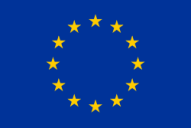 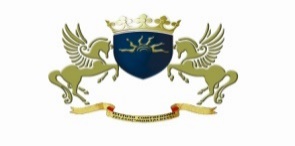 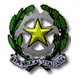 Unione EuropeaIstituto Comprensivo “Telesio”MIURSCUOLA PRIMARIADATI PERSONALIALUNNO/A:  NATO/A A:                                                                         IL:RESIDENTE A :RECAPITI TELEFONICI:SCUOLA: I.C. “B.TELESIO”  PLESSO:                                                  CLASSE:GLHDIRIGENTE SCOLASTICO:   REFERENTE GLH: INSEGNANTE DI SOSTEGNO:    COORDINATORE DI CLASSE:  ASSISTENTI EDUCATIVI E/O DELLA COMUNICAZIONE:U.O. DI NEUROPSICHIATRA INFANTILE: ASP N°5 DI REGGIO CALABRIAFAMILIARI:    DATI SPECIFICI DESUNTI DALLA CERTIFICAZIONEDIAGNOSI: CONSEGUENZE FUNZIONALI: SITUAZIONE SOCIO-FAMILIARECONTESTO FAMILIAREASPETTATIVE DELLA FAMIGLIA La famiglia si pone nei confronti dell'istituzione scolastica con un atteggiamento …RAPPORTI SCUOLA-FAMIGLIAFAMILIARI DI RIFERIMENTOFREQUENZA DEGLI INCONTRII colloqui dei docenti con i familiari sono quelli previsti dal calendario fissato nel piano delle attività della scuola ed, inoltre, avranno luogo su richiesta sia dei docenti che dei familiari, ogni qualvolta lo si ritenga necessario. Agli incontri si potranno aggiungere eventuali contatti telefonici e comunicazioni sul libretto e sul diario dell'alunno.ORGANIZZAZIONE SCOLASTICACARATTERISTICHE DELLA CLASSERISORSE UMANE A SOSTEGNO DEL PROCESSO DI INTEGRAZIONE, IN AGGIUNTA AI DOCENTI DISCIPLINARI ASSEGNATI ALLA CLASSEDocente specializzato per il sostegno: ……………ore settimanali Operatore educativo assistenziale: SI NO ……………ore settimanaliAltre figure mediatrici (obiettore, volontario, tutor…): SI NO ……………ore settimanaliORARIO SCOLASTICOORARIO SCOLASTICOORARIO SCOLASTICOORARIO SCOLASTICOORARIO SCOLASTICOORARIO SCOLASTICOORARIO SCOLASTICOOreLunedìMartedìMercoledìGiovedìVenerdìSabato   8,10-9,10  9,10-10,1010,10-11,1011,10-12,1012,10-13,1013,0-14,0014,00-15,00ATTIVITÀ CURRICULARI ED EXTRACURRICULARILABORATORIPROGETTI, USCITE DIDATTICHE ED ATTIVITA’ EXTRASCOLASTICHESi fa riferimento al P.T.O.F. e ad eventuali deliberazioni del Consiglio di Classe.                           FORME DI INTERVENTOL’attività del docente di sostegno si svolge in classe, salvo particolari necessità. In tal caso l’alunno/a potrebbe recarsi, in alcuni momenti dell’attività didattica, da solo o in piccolo gruppo, in spazi diversi rispetto alla classe.INTERVENTI RIABILITATIVI ED EDUCATIVI ANNUALIL’alunno segue interventi riabilitativi in orario scolastico        SI     NOTipo di intervento: _________________________________Presso ________________________Tempi: _________________________Modalità: _____________________________L’alunno segue interventi riabilitativi in orario extrascolastico        SI     NOTipo di intervento: _________________________________Presso ________________________Tempi: _________________________Modalità: _____________________________STRATEGIE PER LA GESTIONE DEI MOMENTI DI CRISI O DI EMERGENZASUL PIANO COMPORTAMENTALE: (descrivere eventuali fattori scatenanti, le strategie utili per affrontare i comportamenti problematici).SUL PIANO MEDICO: ( eventuali fattori scatenanti la crisi, specificare chi è autorizzato ad intervenire sul minore, con quali modalità, dove sono custoditi i farmaci, se richiesti per quel il tipo di emergenza, numeri telefonici per i contatti esterni eventualmente necessari).ANALISI SITUAZIONE INIZIALEDESCRIZIONE DEGLI OBIETTIVI FORMATIVI CONDIVISI Migliorare l’autostima nei confronti degli adulti e dei pari Promuovere comportamenti interpersonali (positivi nel rispetto di regole) Aumentare l’interesse e la motivazione Migliorare i tempi di attenzione concentrazione e memoriaPromuovere maggiore partecipazione al gruppo classe Riuscire ad organizzare il lavoro scolastico in base alle consegne date Acquisizione della consapevolezza del proprio ruolo nel gruppo, nella scuola, nella societàRispetto del lavoro, della proprietà, delle idee altrui e della scuolaCapacità di comprendere ed utilizzare i diversi linguaggi: grafico, tecnico, artistico musicale, simbolico, figurativo, gestuale anche in situazioni simili e diverseAcquisizione della sicurezza di séPotenziamento e approfondimento delle conoscenze relative alla struttura, alla produzionee alla comprensione e uso della lingua.MODALITA’ D’INTERVENTOSulla base delle osservazioni iniziali e delle informazioni contenute nella Diagnosi Funzionale e nel Profilo Dinamico Funzionale, l’intero Consiglio di Classe, sostenuto dal Gruppo Multidisciplinare con l’accordo dei genitori, concorda di adottare la seguente programmazione:DESCRIZIONE DEGLI OBIETTIVI EDUCATIVO- DIDATTICI INDIVIDUALIZZATIAREA DEGLI APPRENDIMENTI COMPETENZA CHIAVE: COMUNICAZIONE NELLA MADRELINGUAGioco e grafismo (in età prescolare e in caso di menomazioni gravi).Comprensione (consegne, informazioni…).Produzione (comunicazione di bisogni, costruzione frasi, resoconto di esperienze, spiegazioni, altro).Lettura (livelli raggiunti).Scrittura (livelli raggiunti, dettato, copiato, autonomia, altro).Riflessione linguistica (conosce e applica le regole ortografiche, morfosintattiche e la punteggiatura).Acquisizione ed espansione del lessico ricettivo e produttivo (patrimonio lessicale, comprensione del significato delle parole nel loro contesto.).SITUAZIONE DI PARTENZA OBIETTIVISTRATEGIE PER IL RAGGIUNGIMENTO DEGLI OBIETTIVIAREA DEGLI APPRENDIMENTI COMPETENZA CHIAVE: COMUNICAZIONE NELLE LINGUE STRANIEREAscolto (comprensione orale di istruzioni, messaggi. altro).Parlato (produzione e interazione orale per mezzo di parole, frasi, prendere parte a conversazioni orali, altro).Lettura (comprensione scritta di parole, frasi, testi).Scrittura (produzione scritta di parole, frasi, testi).SITUAZIONE DI PARTENZA OBIETTIVISTRATEGIE PER IL RAGGIUNGIMENTO DEGLI OBIETTIVIAREA DEGLI APPRENDIMENTI COMPETENZA CHIAVE: COMPETENZA MATEMATICA E COMPETENZE DI BASE IN SCIENZA E TECNOLOGIA.Risoluzione di situazioni problematiche. Individuazione e rappresentazione di collegamenti e relazioni tra fenomeni, eventi e concetti diversi.SITUAZIONE DI PARTENZA OBIETTIVISTRATEGIE PER IL RAGGIUNGIMENTO DEGLI OBIETTIVIAREA DEGLI APPRENDIMENTICOMPETENZA CHIAVE: COMPETENZA DIGITALECapacità di analizzare l’informazione valutandone l’attendibilità e l’utilità.SITUAZIONE DI PARTENZA OBIETTIVISTRATEGIE PER IL RAGGIUNGIMENTO DEGLI OBIETTIVIAREA DEGLI APPRENDIMENTI COMPETENZA CHIAVE: IMPARARE AD IMPARARE Autovalutazione del processo di apprendimento. Uso di strumenti informativi. Metodo di studio.SITUAZIONE DI PARTENZA OBIETTIVISTRATEGIE PER IL RAGGIUNGIMENTO DEGLI OBIETTIVIAREA DEGLI APPRENDIMENTI COMPETENZA CHIAVE: COMPETENZE SOCIALI E CIVICHEInterazione nel gruppo. Disponibilità al confronto. Rispetto di sé degli altri dell’ambiente. Rispetto delle regole.SITUAZIONE DI PARTENZA OBIETTIVISTRATEGIE PER IL RAGGIUNGIMENTO DEGLI OBIETTIVIAREA DEGLI APPRENDIMENTI COMPETENZA CHIAVE: SPIRITO DI INIZIATIVA E IMPRENDITORIALEUso delle conoscenze apprese per realizzare un prodotto. Autonomia di giudizio nell’operare scelte. Risoluzione di situazioni problematiche.SITUAZIONE DI PARTENZA OBIETTIVISTRATEGIE PER IL RAGGIUNGIMENTO DEGLI OBIETTIVIAREA DEGLI APPRENDIMENTI COMPETENZA CHIAVE: CONSAPEVOLEZZA ED ESPRESSIONE CULTURALEUso dei linguaggi disciplinari SITUAZIONE DI PARTENZA OBIETTIVISTRATEGIE PER IL RAGGIUNGIMENTO DEGLI OBIETTIVICRITERI GENERALI DI REALIZZAZIONE DEGLI OBIETTIVIL’intervento didattico-educativo programmato per l’alunno si prefigge, quale finalità generale, il miglioramento delle proprie relazioni interpersonali, il rafforzamento del livello di autostima, l’acquisizione di competenze minime che gli consentano di proseguire il proprio percorso formativo. Rientra ancora, tra gli obiettivi principali favorire la piena inclusione scolastica ed extra-scolastica. In funzione degli obiettivi previsti in ciascuna disciplina le strategie operative varieranno sinergicamente per stimolare nell’alunno tutte le possibili facoltà e per renderle effettive ed efficaci.  Si cercherà di procedere sempre con estrema gradualità, dal semplice al complesso, dal reale all’astratto. Si forniranno:□ rinforzi verbali e scritti (quali spiegazioni ulteriori, indicazioni di metodi di studio, integrazione di appunti, stesura di schemi riepilogativi)□ rinforzi positivi (quale incoraggiamento e aiuto a sviluppare fiducia in sé e a rendere maggiore la tolleranza alle frustrazioni).  Le strategie adottate saranno organizzate e strutturate dal consiglio di classe calibrando percorsi, tempi, esercizi, schematizzazioni relativi alla rispondenza quantitativa e qualitativa dell’alunno.Il docente di sostegno avrà il compito di predisporre tutte le attività di socializzazione e di impegno didattico specifico che coinvolgono tutti gli allievi della classe favorendo l'integrazione, la maturazione socio–affettiva e cognitiva dell'alunno. In particolare verrà aiutato a potenziare la fiducia in sé stesso acquistando la consapevolezza delle proprie capacità, stimolandolo a lavorare in maniera autonoma, ad autocorreggersi ed esprimersi in modo personale.MODALITÀ DI VALUTAZIONELe verifiche, effettuate nei tempi previsti per la classe, mireranno a monitorare il processo di apprendimento e maturazione dell’alunno, con riscontro sistematico dei progressi ottenuti, tramite schede operative, conversazioni, elaborati scritti, quesiti vero/falso, quesiti a completamento, a scelta multipla, prove grafiche, ecc. Le verifiche proposte all’alunno/a saranno in alcuni casi identiche a quelle proposte ai compagni, in altri casi semplificate e/o equipollenti e, ove necessario, saranno differenziate.  Per le verifiche scritte si potranno adottare modalità diverse, presentare un numero inferiore di quesiti o prevedere un tempo maggiore di esecuzione. La valutazione terrà conto: del raggiungimento degli obiettivi minimi stabiliti nelle singole programmazioni disciplinari; del grado di autonomia, partecipazione attiva e organizzazione del lavoro; della buona volontà e dell’impegno dimostrati.L’alunno/a sarà valutato in base al suo reale progresso di maturazione e di apprendimento rispetto alla situazione di partenza e si terrà conto delle competenze acquisite, dei risultati delle verifiche e del livello di autonomia raggiunto nelle aree sopraesposte; i criteri di valutazione sono stati condivisi dalla famiglia.  La valutazione dovrà essere strumento per il docente per orientare e guidare il bambino al raggiungimento degli obiettivi prefissati e non già mezzo valutativo di merito. Per gli alunni in situazione di particolare gravità verranno predisposte griglie di valutazione rispondenti alle potenzialità del bambino ed agli obiettivi previsti nel P.E.I.Si realizzeranno, periodicamente, delle verifiche con riscontro sistematico dei progressi ottenuti, tramite schede operative, conversazioni, elaborati scritti, quesiti vero/falso, quesiti a completamento, a scelta multipla, ecc.In sede di valutazione si terrà conto dei livelli di partenza, delle competenze acquisite e dei risultati e delle verifiche.Il presente Piano Educativo Individualizzato sarà sottoposto a verifica e, conseguentemente, ad eventuali cambiamenti degli obiettivi programmati, in un qualunque momento se ne ravvisi la necessità.DISCIPLINA DOCENTE U.O. DI NEUROPSICHIATRIAINFANTILE ASP N°5 DI REGGIO CALABRIAU.O. DI NEUROPSICHIATRIAINFANTILE ASP N°5 DI REGGIO CALABRIAU.O. DI NEUROPSICHIATRIAINFANTILE ASP N°5 DI REGGIO CALABRIAU.O. DI NEUROPSICHIATRIAINFANTILE ASP N°5 DI REGGIO CALABRIAGenitori Referente GLHSURACE CATERINA